ОКРУЖНО/ГРАДСКО ТАКМИЧЕЊЕ УЧЕНИКА ОСНОВНИХ ШКОЛА У ЗНАЊУ ФРАНЦУСКОГ ЈЕЗИКА ШКОЛСКЕ 2016/2017. ГОДИНЕ25.3.2017. годинеДруштво за стране језике и књижевности СрбијеОПШТА КАТЕГОРИЈАШИФРА: _______________					БРОЈ БОДОВА: _______________Провера знања о језику							Време израде: 45 минута	Максималан број бодова:  32						Минималан број бодова:  26I  Observez l’image et dites où se trouvent les objets. Entourez la bonne solution :La chaise se trouve à côté du / sur le / sous le lit. Le jouet peluche est à côté du / par / sur le lit. Le pull est dans la / sur la / à côté de la commode. La carte du monde est par / avec le / contre le mur. La radio se trouve par / en / sous terre. 	       / 5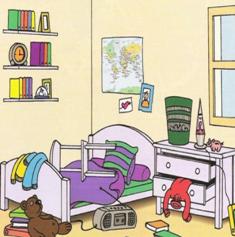 II Complétez le texte. Trouvez le contraire des mots soulignés. Attention, il y a 6 mots proposés et seulement 4 vides dans le texte ! Ce garçon commence sa lecture très tôt. Il avance rapidement. Il adore les romans fantastiques. La fin de l’histoire est joyeuse. Ce garçon commence sa lecture très _____________. Il avance _____________. Il _____________ les romans fantastiques. La fin de l’histoire est _____________.	       / 4 III  Ecrivez au futur simple les verbes entre parenthèses.Clara a invité Emilie à venir passer le week-end chez elle. Emilie ne peut pas y aller et elle lui écrit une lettre. Chère Clara, Merci pour ton invitation. Je ne ____________ (pouvoir) pas venir te rendre visite le week-end prochain parce que je _____________  (devoir) préparer mon examen. Mes parents ____________ (vouloir) que je travaille ces deux jours. En plus, ils ____________ (aller) en Espagne et je ____________ (rester) seule avec ma mamie et mon petit frère. Nous ____________ (préparer) le dîner ensemble et mamie ____________ (faire) un gâteau au chocolat ! Elle____________ (être) avec nous pendant trois jours. J’aime quand elle vient chez nous. J’espère te voir pour les vacances d’été.      									      / 8A bientôt, Emilie												Tournez la page, s’il vous plaît !IV 	Remplacez les verbes soulignés au présent par le conditionnel présent.Voulez – vous me dire à quelle heure part le train, s’il vous plaît ?  	………………………………………………………………… Je peux venir t’aider à faire tes devoirs. ………………………………………………………………... 					/ 2	V 	 Complétez le dialogue entre les élèves d’un collège et leur professeur. Remplacez les mots en caractères gras par : en ; le ; la ; y       Attention ! Il y a des mots qui se répètent !Le professeur : « Aujourd’hui nous allons parler de votre prochain voyage. » Marc : « Nous allons à Paris ? » Le professeur : « Oui, toute la classe ______ va au mois d’avril. » Daniel : « Est-ce que nous allons visiter la Tour Eiffel ? » Le professeur : « Bien sûr, nous allons ______ visiter. » Alice : « Je voudrais monter sur la Tour Eiffel. » Le professeur : « Nous ne pouvons pas ______ monter. Mais nous allons monter sur la Tour Montparnasse. »Martin : « Je voudrais visiter le Musée de Louvre. »Le professeur : « Oui, nous allons ______ visiter. » 	Brigitte : « Et quand on sortira du Musée du Louvre ? » Le professeur : « Quand on ______ sortira, on traversera Le pont des Arts. » 				       / 5		   	VI  	Entourez la bonne solution : Deux copines parlent au téléphone. Malheureusement, la ligne téléphonique n’est pas bonne et elles doivent répéter ce qu’elles disent.Pauline : « Demain, je te présente mon cousin François. Il est sympa. Il adore lire. Il lit deux livres chaque semaine. » Laëtitia : « Je n’ai pas bien entendu. Combien de / Quand / Quels livres est-ce que François lit chaque semaine ? »Pauline : « Il écoute la musique de Claude François. Claude François chantait des chansons romantiques. » Laëtitia : « Pardon, il y a un problème de ligne. Tu peux répéter ? Lequel / Qui / Quand chantait des chansons romantiques ? » Pauline : « Malheureusement, il ne peut pas aller au théâtre avec nous ce soir parce qu’il est malade. » Laëtitia : « Répète, s’il te plaît ! Comment / Pourquoi / Quand il ne peut pas aller au théâtre ? « Pauline : « C’est trop compliqué. On se voit ce soir à 18 heures et je te raconte tout. D’accord ? Le spectacle commence à 20 heures. »Laëtitia : « Ah, non ! Je n’ai pas entendu. A quelle heure / Où / Pourquoi commence le spectacle? » 	       / 4	   VII 	Entourez la bonne solution : Léna compare tout avec son amie Charlotte. Elle dit souvent : « Mes notes sont meilleure / meilleurs / meilleures que les notes de Charlotte. Ma robe est la plus belle / plus belle / plus beau que la robe de Charlotte. Mes cheveux sont les plus longs / plus longs / les plus longues que les cheveux de Charlotte. Sa maison est moins grande / moins grand / la moins grande  que ma maison.»	/4aime ; déteste ; tard ; lentement ; maintenant ; triste ;